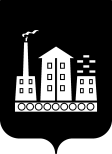 АДМИНИСТРАЦИЯ ГОРОДСКОГО ОКРУГА СПАССК-ДАЛЬНИЙ РАСПОРЯЖЕНИЕ30 марта 2022 г.                г. Спасск-Дальний, Приморского края                №  151-раО внесении изменения в Порядок санкционирования оплаты денежных обязательств получателей средств местного бюджета и оплаты денежных обязательств, подлежащих исполнению за счет бюджетных ассигнований по источникам финансирования дефицита местного бюджета, утвержденный распоряжением Администрации городского округа Спасск-Дальний от 26 ноября 2021 г. № 589-раВ соответствии с пунктами 1, 2, абзацем третьим пункта 5 статьи 219, частью второй статьи 219.2 Бюджетного кодекса Российской Федерации, Уставом городского округа Спасск-Дальний:1. Внести в Порядок санкционирования оплаты денежных обязательств получателей средств местного бюджета и оплаты денежных обязательств, подлежащих исполнению за счет бюджетных ассигнований по источникам финансирования дефицита местного бюджета, утвержденный распоряжением Администрации городского округа Спасск-Дальний от 26 ноября 2021 г. № 589-ра, следующее изменение:пункт 7 Порядка изложить в следующей редакции:«7. Для оплаты денежного обязательства, сформированного органом Федерального казначейства в соответствии с порядком учета обязательств, получатель средств местного бюджета представляет в Управление вместе с Распоряжением указанный в нем документ, подтверждающий возникновение денежного обязательства (за исключением документов, указанных в пунктах 11 - 13, строке 1, строках 6, 7 и 10 - 13 пункта 14 графы 3 Перечня документов, на основании которых возникают бюджетные обязательства получателей бюджетных средств, и документов, подтверждающих возникновение денежных обязательств получателей бюджетных средств, являющегося приложением № 3 к Порядку учета бюджетных и денежных обязательств получателей средств местного бюджета Управлением Федерального казначейства по Приморскому краю, утвержденному постановлением Администрации городского округа Спасск-Дальний от 26 ноября 2021 г. № 566-па (далее - Перечень), а также договора на оказание услуг, выполнение работ, заключенного получателем бюджетных средств с физическим лицом, не являющимся индивидуальным предпринимателем, указанного в строке 5 пункта 14 Перечня, в случае, если сумма указанного договора не превышает         100,00 тысяч рублей)».2. Административному управлению Администрации городского округа Спасск-Дальний (Моняк) настоящее распоряжение разместить на официальном сайте правовой информации городского округа Спасск-Дальний.3. Контроль за исполнением настоящего распоряжения возложить на  заместителя главы Администрации городского округа Спасск-Дальний           Врадий Л.В.4. Настоящее распоряжение вступает в силу с 1 апреля 2022 года.Исполняющий  обязанности главыгородского округа Спасск-Дальний                                                  О.А. Митрофанов